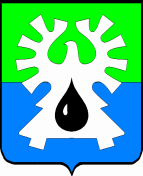 МУНИЦИПАЛЬНОЕ ОБРАЗОВАНИЕ ГОРОД УРАЙХанты-Мансийский автономный округ-ЮграПРИКАЗПервый заместитель главы администрации города Урайот  30 декабря 2014 года		                                                                         № 46 	      Об утверждении нормативных затрат на оказаниемуниципальных услуг (выполнение работ) и нормативных затрат на содержание имущества муниципального бюджетного образовательногоучреждения дополнительного образования детей«Детско-юношеская спортивная школа «Звезды Югры»на 2015 год и плановый период 2016-2017 годовВ соответствии со статьей 158 Бюджетного кодекса Российской Федерации, решением Думы города Урай от 22.12.2014 №73 «О бюджете городского округа город Урай на 2015 год и плановый период 2016 и 2017 годов», постановлением администрации города Урай от 09.09.2011 №2578 «Об утверждении Положения о муниципальном задании на оказание муниципальных услуг (выполнение работ) на территории муниципального образования городской округ город Урай», на основании распоряжения администрации города Урай от 08.02.2013 №81-р «О возложении права подписи документов», приказа первого заместителя главы администрации города Урай от 27.12.2013 № 66 «Об утверждении Методики определения нормативных затрат на оказание муниципальных услуг (выполнение работ) и нормативных затрат на содержание имущества учреждений в сфере физической культуры и спорта»:1. Утвердить нормативные затраты на оказание муниципальных услуг (выполнение работ) и нормативных затрат на содержание имущества муниципальному бюджетному образовательному учреждению дополнительного образования детей «Детско-юношеская спортивная школа «Звезды Югры»  на 2015 год и плановый период 2016-2017 годов согласно приложению. 	2. Контроль за исполнением приказа оставляю за собой. Первый заместитель главы администрации города Урай                                   Н.Е. БобковСогласовано:Начальник управления по физической культуре, спорту и туризму администрации города Урай		                                                             В.В. Архипов